                                                                                                                                                                                                                                                                                                                                                                                                                                                                                                                                                                                                                                                                                                                                                                                                                                                                                                                                                                                                                                                                                                                                                                                                                    St Pius X Catholic Parish Heidelberg West acknowledges the Wurundjeri people.Fr Wayne Edwards:  St Pius X Presbytery 419 Waterdale Rd Heidelberg West 3081Tel: 9457 5794   Fax: 9457 1036   Email: heidelbergwest@cam.org.auExodus Community: 273 Liberty Parade Heidelberg West Tel: 9457 7593 School Principal: Barbara Gomez Tel: 9457 3776 Email: bgomez@spxhw.catholic.edu.au_________________________________________________________________________________________________MASS TIMES Sundays  	Saturday Vigil 7pm   Sunday 9am & 10.30am	[Exodus Community, 12 Noon at the Community Centre, 21 Alamein RdWeekdays	9am Tuesday, Wednesday, Thursday, Friday, SaturdayCONFESSIONS & ROSARY    	After 9am Mass on Saturday morningsCHURCH OPEN FOR PRAYER	8.30am – 4pm on school days onlySt Pius X Catholic Church Heidelberg West actively works to listen to, empower and protect children, and has zero tolerance for child abuse and neglect. UPDATE ON MASS SERVICES  MAXIMUM OF 20 PEOPLE INDOORS CHURCH IS OPEN FOR PRIVATE PRAYERPARISH OFFICE IS OPEN PH 94575794 OR EMAIL stpiusvic@bigpond.com MASS BOOKING ESSENTIAL Those wishing to attend any Mass please call 94575794 to register your contact details. Those attending Mass must wear a facemask at all times except when receiving communion and use the sanitizer provided.MASS TIMES FOR THIS WEEK: Saturday 9am & 7pm, Sunday 9am & 11am,Tuesday-Friday 9am.  2021 COLUMBAN CALENDARSThe Church Piety Shop is now selling the beautiful 2021 Columban Calendars.They are only $10 and proceeds help the Columban Mission. THANKSGIVING ENVELOPES2020-2021 Thanksgiving envelopes are available for collection in the Church Foyer. We thank you for your generosity. NOVEMBER MONTH OF HOLY SOULSFor the month of November if you would like to remember a departed family member or friend, please email the Parish Secretary stpiusvic@bigpond.com or drop an envelope in the Presbytery letterbox with the details and Fr Wayne will pray for them during his weekly services. Reaching Beyond 2020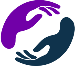 People of all trades and professions are being requested by communities abroad seeking to build the capacity of their organisations and the skills of their people.  Restrictions this year have made communities’ needs acute, but your assistance will help to develop self-reliance and sustainable solutions to poverty.  Palms Australia will provide you with thorough preparation to ensure your readiness as travel resumes, and support on assignmentSee www.palms.org.au and talk to Roger on 0431 995 058, or email palms@palms.org.au Fr Wayne,  God’s gifts.The parable of the three servants conveys the importance of being watchful and faithful during the time of waiting for the Kingdom of God. It is an active waiting. All of us have received gifts and ‘talents’ and each of us has the responsibility of building on what we have been given. Unfortunately as the story of today’s Gospel shows not everybody does. Some are faithful to the task while others hide what has been given. The master in the story is God and we are the servants. Have we used what has been given? How have we used the gifts? Have I made life better for someone? If not why not? God can be a demanding Master but what He offers is beyond our imaginations. We are called to be courageous and bold, not to be so scared of failure that we don’t try. To try is a wonderful thing, to make the effort to not only improve and develop oneself but to improve and help in the development of others. To be a Christian is not to be a mere spectator, to hide and lock ourselves away, but to be acted upon, celebrated with courage and joy. We are called to be watchful, alert to the opportunities for us to participate and work for the Kingdom that is close at hand. The servant who buried the talents didn’t realise that what he did was of no benefit to him and certainly of no benefit to anyone. That must be the meaning of selfishness and very sad. We must not let that happen to us. Today and this month of November is the time of year when the Church asks us to pray in a particular way for those who have died - our family members, friends and the strangers who don’t have anyone to pray for them. Those who have died and are now enjoying the heavenly and eternal reward - people known and unknown to us - were people who tried their best in this life, making use of the gifts God had given them, not just for themselves but for the benefit of others. We remember them, we pray for them and ask them to intercede for us, encouraging us to live our lives the way God intended. For us who have this earthly journey to complete let us remember life is God’s gift to us and what we do with our life is our gift to God. THE CLIMATE EMERGENCY: OUR SHARED MORAL CHALLENGEThursday 26 November 7.30pm to 8.45pmAn online Zoom session sponsored by Mary Mother of the Church Parish Climate Action Group. The session will feature two speakers addressing the current climate and ecological emergency and how they have responded in their own lives to this crisis.  There will be question and discussion time. Register your attendance by emailing   ivanhoe@cam.org.au Tell us the number attending. A zoom link will be emailed to you.  Mark Delaney is the author of ‘Low Carbon and Loving It’ (with his son, Tom) and is a Christian climate activist who has been featured in the media for his work, including ABC’s Compass programme, ‘For the Love of Creation’, 5 April 2020.   Alice Carwardine experienced her ecological conversion after reading Pope Francis’ encyclical letter Laudato Si.  After giving up 40 things in Lent 2018, she now leads a zero-waste sustainable lifestyle. She runs workshops for Catholic parishes and schools to help them on their own ecological journey.Prayers for the Sick; Alan Crabbe, Pauline Lambert, Will Anderson, Josephine Fenech, Leo Fenech, Ronald Gale, Juan Sanhueza For the Recently Departed; Barbara Blume  Anniversary of Death; Sheila Mc Keown, Vincenzo Marotta, Rozalia Andruch